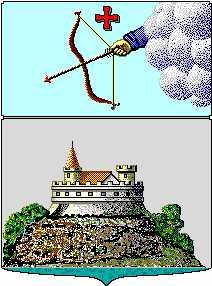 Управление финансов  г. СарапулаКрасная площадь, д. 8, г. Сарапул, УР, 427900 тел./факс: (34147) 4-19-04,  minfin-27@udm.netПРИКАЗВ связи с необходимостью уточнения наименований и кодов аналитического учета по расходам бюджета города Сарапула, утвержденных приказом Управления финансов                г. Сарапула от 01.10.2018 года № 150 «Об утверждении перечня наименований и кодов аналитического учета по расходам бюджета города Сарапула» (в редакции приказа Управления финансов г. Сарапула от 30.11.2018 г. №186, от 23.08.2019 г. №167)ПРИКАЗЫВАЮ:1. Дополнить перечень наименований и кодов аналитического учета по расходам бюджета города Сарапула, утвержденный приказом Управления финансов г. Сарапула от 01.10.2018 года № 150 (приложение к приказу), следующими кодами аналитического учета:2. Контроль за исполнением данного приказа возложить на начальника бюджетного отдела Суслову О.В.Заместитель Главы Администрации города Сарапула по экономике и финансам –  начальник Управления финансов г. Сарапула                                         С.В. Бочкарева       от 30 октября 2019 г.№ 193    О внесении дополнений в приказ Управления финансов г. Сарапула от 01.10.2018 г. № 150 «Об утверждении перечня наименований и кодов аналитического учета по расходам бюджета города Сарапула»КодНаименование310.5Поддержка проекта инициативного бюджетирования (благоустройство площадки для массового отдыха жителей мкр. железнодорожного вокзала г. Сарапула УР)